Задание подготовлено в рамках проекта АНО «Лаборатория модернизации образовательных ресурсов» «Кадровый и учебно-методический ресурс формирования общих компетенций обучающихся по программам СПО», который реализуется с использованием гранта Президента Российской Федерации на развитие гражданского общества, предоставленного Фондом президентских грантов.Назначение заданияМДК 01.01. Технологический процесс по обработке заготовокТема 1.6. Оборудование, инструмент и технологические приспособления, применяемые для изготовления деталейРазработчикиКадацкая Розалия Бариевна, ГБПОУ «СТАПМ им. Д.И. Козлова».Перелыгина Екатерина Александровна, АНО «Лаборатория модернизации образовательных ресурсов».КомментарииКОЗ выполняется в рамках самостоятельной работы обучающихся. Задание состоит из двух частей, каждая из которых может быть предложена обучающимся отдельно. Задание может быть использовано в связке с заданием из этого комплекта на формирование операции по текущему контролю в соответствии с требованиями уровня II.Данное задание необходимо проводить на основе имеющихся базовых знаний по токарной обработке и метрологии. При выполнении задания обучающиеся могут использовать любую справочную литературу.Если задание используется в связке, то обсуждение происходит после выполнение каждой части задания. Обсуждение касается качества выполнения операций по оценке продукта и текущему контролю и необходимости наполнения и чтения всех составляющих чертежа и технологической карты.На предприятии планируется начать выпуск новой детали «Валик» с годовым объемом выпуска – 15000 шт. Производство деталей планируется на токарных станках с ЧПУ модели 16К20Ф3 и круглошлифовальных станках модели 3М151. Карта технологического процесса составлена, за исключением операций по промежуточному контролю.Изучите чертеж детали «Валик» и технологический процесс. Оцените соответствие технологического процесса требованиям чертежа. Заполните таблицу.Оценка технологической карты по характеристикам* Если операция не запланирована, характеристики по ней не рассматриваются.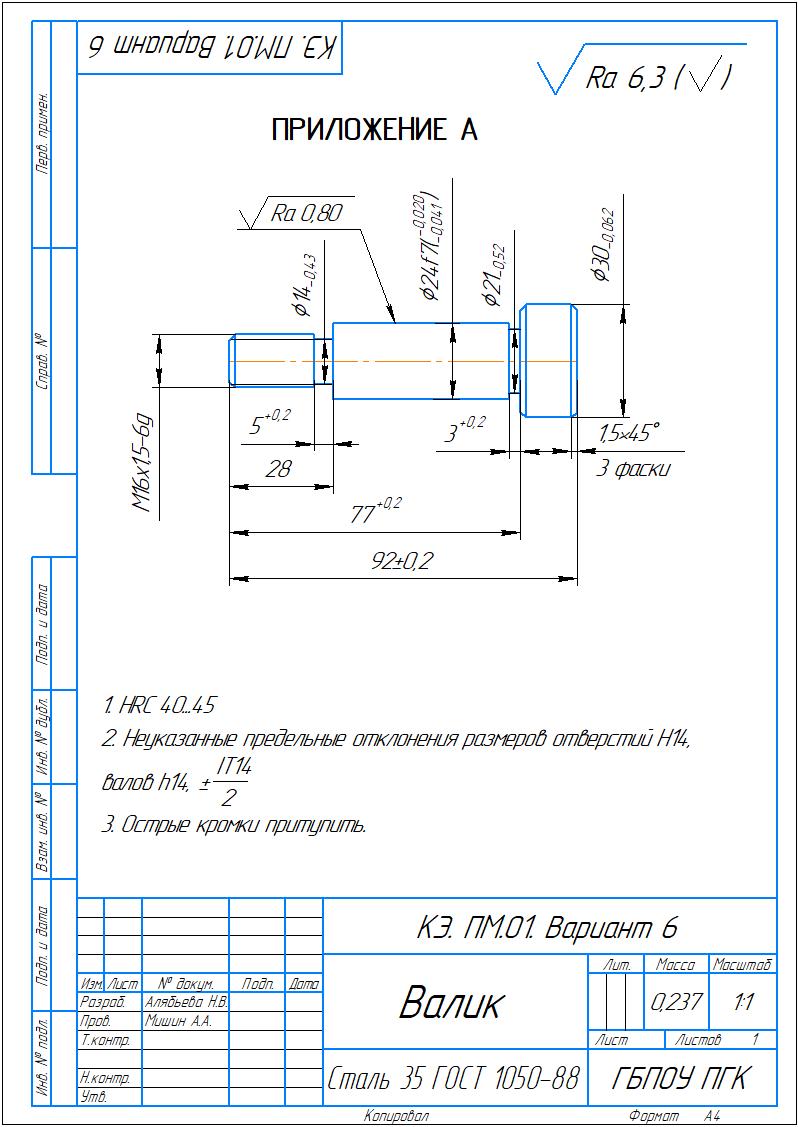 Технологический процесс изготовления детали «Валик»Инструмент проверкиОценка технологической карты по характеристикамПодсчет балловХарактеристика технологической картыСоответствие (да / нет)Комментарий (для выявленных несоответствийЗапланирована заготовительная операцияЗапланирована токарная операцияЗапланирована термическая обработкаЗапланирована круглошлифовальная операцияЗапланирована операция по окончательному контролюПоследовательность операций вернаяЗаготовительная операция*Заготовительная операция*Заготовительная операция*В качестве перехода указано получение заготовки на складеМерительный инструмент позволяет проконтролировать требуемые параметрыТип мерительного инструмента соответствует измеряемому параметруПриспособления и режущие инструменты не указаныТокарная операция*Токарная операция*Токарная операция*Запланированы все переходы по операции (подрезка торца, точение наружной поверхности для всех диаметров, точение фасок, точение канавок, нарезка резьбы, сверление центрового отверстия)Диаметры всех вытачиваемых поверхностей соответствуют требованиям чертежаДлины всех вытачиваемых поверхностей соответствуют требованиям чертежаВерно указаны параметры фасокВ качестве приспособления указан трёхкулачковый пневматический патрон со спец.кулачкамиВ качестве режущего инструмента указаны проходной упорный резец, резец, канавочный резец, центровочное сверлоМерительный инструмент позволяет проконтролировать требуемые параметрыТипы мерительных инструментов соответствуют измеряемому параметруТермическая обработка*Термическая обработка*Термическая обработка*Запланированы все переходы по операции (каление, опускание, обдувание песком)Твердость соответствует требованиям чертежаВ качестве приспособления указана погружная оснасткаРежущий инструмент не указанМерительный инструмент позволяет проконтролировать требуемые параметрыКруглошлифовальная операция*Круглошлифовальная операция*Круглошлифовальная операция*Запланированы все переходы по операции (предварительное шлифование, окончательное шлифование)Длина шлифуемой поверхности соответствует требованиям чертежаДиаметр шлифуемой поверхности соответствует требованиям чертежаВ качестве приспособления указан вращающийся и не вращающийся центрВ качестве режущего инструмента указан шлифовальный круг Тип шлифовального инструмента соответствует требованиям чертежаМерительный инструмент позволяет проконтролировать требуемые параметрыТипы мерительных инструментов соответствуют измеряемому параметруКонтрольная операция*Контрольная операция*Контрольная операция*В качестве перехода указан контроль параметров деталиВ качестве приспособления указан стол контролераРежущий инструмент не указанМерительный инструмент позволяет проконтролировать требуемые параметрыТипы мерительных инструментов соответствуют измеряемому параметру№ операцииНаименование операцииМарка и наименование станкаПриспособленияРежущие инструментыМерительные инструментыПереходы0Заготовительная---ЩЦ 1-125-0,1 ГОСТ 166-80Получить заготовку на складе005Токарная с ЧПУDMG 310 ecoline Трёхкулачковый пневматический патрон со спец.кулачкамиПроходной упорный Резец Т15К6ГОСТ 18885-71Резец Т30К4Канавочный резецГОСТ 18885-73Центровочное сверло ø6,3ГОСТ 14952-75ЩЦ 1-125-0,1 ГОСТ 166-80Резьбовое калибр-кольцо М16х1,5-6еГОСТ 17763-721. Подрезать торец на длину 92 мм
2. Точить наружную поверхность ø30 на длину 92мм с фаской 1,5х45º
3. Точить наружную поверхность ø24 на длину 77 мм 4. Точить фаску 1,5х45º для ø305. Точить канавку ø21 В = 3мм6. Точить наружную поверхность ø16 на длину 28 мм с фаской 1,5х45º7. Точить канавку ø14 В = 5мм8. Сверлить центровое отверстие ø6,3 на длину 5мм010Термическая обработкаПечь Погружная оснастка-Твердомер ГОСТ 23677-79 1. Калить HRC 40...452. Отпустить3. Обдуть песком015КруглошлифовальнаяКруглошлифовальный станок 3М151Вращающийся и не вращающийся центрШлифовальный круг ПП 200х60х50 23А 16 Пс 2 МК 0-25 ГОСТ 6507–90Образец шероховатостиШлифовать ø24 на длину 49мм 020Контрольная-Стол контролёра СПМ-01-03-ЩЦ 1-125-0,1 ГОСТ 166-80МК 0-25 ГОСТ 6507–90Резьбовое калибр-кольцо М16х1,5-6еГОСТ 17763-72 Образец шероховатостиКонтроль параметров деталиХарактеристика технологической картыСоответствие (да / нет)Комментарий (для выявленных несоответствийЗапланирована заготовительная операцияда-Запланирована токарная операцияда-Запланирована термическая обработкада-Запланирована круглошлифовальная операцияда-Запланирована операция по окончательному контролюда-Последовательность операций вернаяда-Заготовительная операция*Заготовительная операция*Заготовительная операция*В качестве перехода указано получение заготовки на складеда-Мерительный инструмент позволяет проконтролировать требуемые параметрыда-Тип мерительного инструмента соответствует измеряемому параметруда-Приспособления и режущие инструменты не указаныда-Токарная операция*Токарная операция*Токарная операция*Запланированы все переходы по операции (подрезка торца, точение наружной поверхности для всех диаметров, точение фасок, точение канавок, нарезка резьбы, сверление центрового отверстия)нетотсутствует нарезка резьбыДиаметры всех вытачиваемых поверхностей соответствуют требованиям чертежада-Длины всех вытачиваемых поверхностей соответствуют требованиям чертежада-Верно указаны параметры фасокда-В качестве приспособления указан трёхкулачковый пневматический патрон со спец.кулачкамида-В качестве режущего инструмента указаны проходной упорный резец, резец, канавочный резец, центровочное сверлода-Мерительный инструмент позволяет проконтролировать требуемые параметрыда-Типы мерительных инструментов соответствуют измеряемому параметруда-Термическая обработка*Термическая обработка*Термическая обработка*Запланированы все переходы по операции (каление, опускание, обдувание песком)да-Твердость соответствует требованиям чертежада-В качестве приспособления указана погружная оснасткада-Режущий инструмент не указанда-Мерительный инструмент позволяет проконтролировать требуемые параметрыда-Круглошлифовальная операция*Круглошлифовальная операция*Круглошлифовальная операция*Запланированы все переходы по операции (предварительное шлифование, окончательное шлифование)нетнет разделения на предварительное и окончательное шлифование / не запланировано предварительное шлифование / указано только шлифованиеДлина шлифуемой поверхности соответствует требованиям чертежада-Диаметр шлифуемой поверхности соответствует требованиям чертежада-В качестве приспособления указан вращающийся и не вращающийся центрда-В качестве режущего инструмента указан шлифовальный круг да-Тип шлифовального инструмента соответствует требованиям чертежада-Мерительный инструмент позволяет проконтролировать требуемые параметрыда-Типы мерительных инструментов соответствуют измеряемому параметруда-Контрольная операция*Контрольная операция*Контрольная операция*В качестве перехода указан контроль параметров деталида-В качестве приспособления указан стол контролерада-Режущий инструмент не указанда-Мерительный инструмент позволяет проконтролировать требуемые параметрыда-Типы мерительных инструментов соответствуют измеряемому параметрунетне указан твердометрЗа каждую верно оцененную характеристику1 баллмаксимально36 балловЗа каждый верный комментарий / отсутствие комментария1 баллмаксимально36 балловМаксимально за задание72 балла